KАРАР						    	    РЕШЕНИЕ«О внесении изменений и дополнений  в Решение Совета сельского поселения Богдановский сельсовет муниципального района Республики Башкортостан №60 от 23 мая 2012 года «Об утверждении   Правила  благоустройства  на территории  населённых пунктов сельского поселения Богдановский сельсовет муниципального района Миякинский район Республики Башкортостан»В соответствии с Федеральным законом от 29.12.2017г. №455-ФЗ «О внесении изменений в Градостроительный кодекс РФ, Федеральным законом от 06.10.2003 г. №1321 ФЗ “Об общих принципах организации местного самоуправления в Российской Федерации”, Уставом сельского поселения Богдановский сельсовет Совет сельского поселения Богдановский сельсовет муниципального района Миякинский район Республики Башкортостан решил:1.	Внести изменения и дополнения в решение Совета сельского поселения Богдановский сельсовет «Об утверждении   Правила  благоустройства  на территории населённых пунктов сельского поселения Богдановский сельсовет муниципального района Миякинский район Республики Башкортостан»  №60 от 23 мая 2012 года.2.	Раздел 1  дополнить и изложить в следующей редакции:"При утверждении общественные обсуждения или публичные слушания" 3. Обнародовать настоящее решение на информационном стенде в здании администрации Сельского поселения Богдановский сельсовет муниципального района Миякинский район Республики Башкортостан и на официальном сайте в сети Интернет. 4. Контроль за исполнением настоящего постановления оставляю за собой.Глава сельского поселения                                                             З.Ф. Амировас. Богданово14.05.2018 г.№ 129Башkортостан РеспубликаhыМиeкe районы муниципаль районыныn Боfzан ауыл советы ауыл билeмehе Советы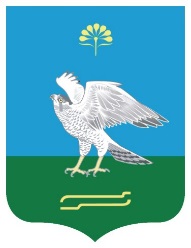 Совет сельского поселения Богдановский сельсовет муниципального района Миякинский район Республики Башкортостан